          UTTARAKHAND OPEN UNIVERSITY, HALDWANI (NAINITAL) उत्तराखंड मुक्त विश्वविद्यालय हल्द्वानी (नैनीताल)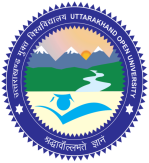 Programme Name- MBA-First SemesterProgramme Code-  MBA-17/ DIM-17Course Name-         IT and Management Information SystemCourse Code-          MS-106				             Maximum Marks-20       Session   - 	          2019-2020, Summer	Last Date of Submission: 15th Nov. 2019Session   - 	          2019-2020, Winter	Last Date of Submission: 15th April 2020Section-ASection ‘A’ contains 08 short answer type questions of 2.5 marks each. Learners are required to answers 4 questions only. Answers of short answer-type questions must be restricted to 250 words approximately.Discuss the following (1-8) –Functions of CPU.Subtract (10110)2 from (110011)2CUI v/s GUI.Data Scanning Units.MS OfficeMS- ExcelHow to insert an image in HTML.Computer Networks.Section-BSection ‘B’ contains 04 long answer-type questions of 05 marks each. Learners are required to answers 02 questions only.What are the Generations of programming language? Elaborate.What do you understand by DBMS? Elaborate the DMBS of any IT company. What is MS Power Point? Elaborate the steps involved in preparing bar graph depicting the following information:What are the seven phases of SDLC? Explain the different approaches of MIS Development. ClassBoysGirls778638452396948105537